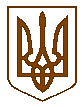 Білокриницька сільська радаРівненського району Рівненської області(восьма чергова сесія восьмого скликання)РІШЕННЯ21 вересня 2021 року 									№ 447 Про надання матеріальної допомогиРозглянувши заяви громадян та провівши обстеження матеріально-побутових умов, відповідно до рішення сільської ради від 24 грудня 2021 року №34 «Про програму матеріальної підтримки найбільш незахищених верств населення на 2021-2025 роки» та керуючись ст. 26 Закону України «Про місцеве самоврядування в Україні», за погодженням з постійною комісією з питань бюджету, фінансів та соціально - економічного розвитку громади, сільська радаВ И Р І Ш И ЛА :1. Виділити матеріальну допомогу за рахунок коштів, передбачених в місцевому бюджеті малозахищеним верствам населення, наступним громадянам:Водик Зої Петрівні, жительці с. Біла Криниця, Череватому Володимиру Павловичу, жителю с. Глинки, Нагорнюк Ользі Анатоліївні, жительці с. Глинки,                                                 Слоквенко Любов Леонтіївні, жительці с. Городище,                                                    Кістечко Валентині Миколаївні, жительці с. Біла Криниця,                                                    Устименко Тетяні Йосипівні, жительці с. Біла Криниця,                                                    Ворожбит Марії Іванівні, жительці с. Біла Криниця,                                                    Бояр Ользі Іванівні, жительці с. Біла Криниця,                                                    Стаднічук Ользі Дмитрівні, жительці с. Антопіль,                                                    Романюк Ользі Петрівні, жительці с. Антопіль,                                                    Соловйовій Ользі  Валеріївні, жительці с. Котів,                                                    Старченко Тетяні Іллівні, жительці с. Городище,                                                    Тонковському Василю Павловичу, жителю с. Рисв’янка,                                  Черниш Нелі Федорівні, жительці с. Біла Криниця,                                                    Гловацькому Михайлу Гавриловичу, жителю с. Шубків,                                    Маркарян Оксані Василівні, жительці с. Шубків, Кальмеру Михайлу Миколайовичу, жителю с. Біла Криниця, Бухало Людмилі Володимирівні, жительці с. Городище, Окорському Анатолію Петровичу, жителю с. Шубків,                                             Музичук Лідії Василівні, жительці с. Шубків, Шевчук Галині Михайлівні, жительці с. Шубків, Дем’янчук Людмилі Володимирівні, жительці с. Котів,                                           Свіріпі Галині Марківні, жительці с. Біла Криниця,                                                    Кравчуку Валерію Дмитровичу, жителю с. Антопіль, Янчук Валентині Василівні, жительці с. Дуби, Кащенко Олені Вікторівні, жительці с. Антопіль, Гарматі Хівонії Степанівні, жительці с. Гориньград Другий,                          Бестюк Клавдії Сафатівні, жительці с. Гориньград Другий,                          Козлюк Олександрі Володимирівні, жительці с. Гориньград Другий, Місячному Владиславу Сергійовичу, жителю с. Гориньград Перший, Полухіній Вікторії Василівні, жительці с. Біла Криниця, Федорчук Марії Ігорівні, жительці с. Городище, Вітрук Ользі Марківні, жительці с. Кругле, Петровській Ользі Адамівні, жительці с. Городище, Янчук Ганні Володимирівні, жительці с. Шубків,  Федоровій Марії Петрівні, жительці с. Біла Криниця,Пасєці Тетяні Іванівні, жительці с. Біла Криниця, Могильній Лідії Авксентіївні,Демчук Валентині Павлівні, Коломієць-Невдах Світлані Віталіївні, жительці с. Кругле, 2. Контроль за виконанням даного рішення покласти постійну комісію з питань бюджету, фінансів та соціально-економічного розвитку громади.Сільський голова								Тетяна ГОНЧАРУК